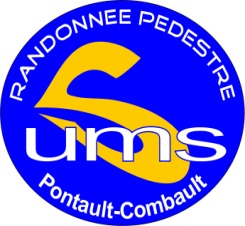 Annexe 3UMS SECTION RANDONNEE PEDESTRESEJOURS 2020 ANNULESDu fait du report des séjours annulés qui ont entrainé la remise d’avoirs, l’excédent de l’exercice 2020 n’est pas significatif.A cet exercice, il faudrait également tenir compte de toutes demandes de remboursements non encore effectuées, qui représentent la somme de 5102 €.SEJOURSDATE INITIALEDATE DE REPORTACTIONSLA CLUSAZMARS 2020MARS 2021Editions de 40 avoirs :-31 reports pour 2021- 9 demandes de remboursements (4142 €)MEZIERE EN BRENNEMAI 2020MAI 2022Remboursement par chèques à tous les participants du montant du 1er versementPIRIAC S/MERJUIN 2020JUIN 2021Edition de 65 avoirs : - 16 reports sur le séjour Ste Maxime - 43 reports pour le séjour de Piriac - 6 demandes de remboursements (960 €)